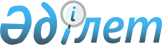 Об образовании Комиссии по выдаче разрешений работодателям на привлечение иностранной рабочей силы
					
			Утративший силу
			
			
		
					Постановление Восточно-Казахстанского областного Акимата от 13 мая 2004 года N 463. Зарегистрировано Департаментом юстиции Восточно-Казахстанской области 17 мая 2004 года за N 1790. Не  подлежит государственной регистрации в органах юстиции, согласно письму аппарата акима ВКО от 20 января 2010 года № 6/265

      Сноска. Не подлежит государственной регистрации в органах юстиции, согласно письму аппарата акима ВКО от 20.01.2010  № 6/265.      В соответствии с  Законом Республики Казахстан от 23 января 2001 года N 148-II "О местном государственном управлении в Республике Казахстан", постановлениями Правительства Республики Казахстан от 19 июня 2001 года  N 836 "О мерах по реализации  Закона Республики Казахстан от 23 января 2001 года "О занятости населения" и от 17 марта 2004 года  N 322 "О внесении изменений в  постановление Правительства Республики Казахстан от 19 июня 2001 года N 836" Восточно-Казахстанский областной акимат  ПОСТАНОВЛЯЕТ: 

      1. Образовать комиссию по выдаче разрешений работодателям на привлечение иностранной рабочей силы (далее - Комиссия). 

      2. Утвердить Положение о Комиссии согласно приложения. 

      3.Внести персональный состав Комиссии на утверждение очередной сессии областного маслихата. 

      4. Предоставить право подписания разрешений работодателям на привлечение иностранной рабочей силы, заместителю акима области, курирующему вопросы занятости населения. <*> 

       Сноска. пункт 4 в новой редакции  постановления ВКО акимата от 5 сентября 2005 N 296. 

      5. Контроль за исполнением настоящего постановления возложить на заместителя акима Восточно-Казахстанской области Сухорукову В.Н. 

      6. Настоящее постановление вступает в силу со дня государственной регистрации.        Аким области 

Согласовано  

Вице-Министр труда 

и социальной защиты населения 

Республики Казахстан 

23 апреля 2004 года    Утверждено         

постановлением       

Восточно-Казахстанского  

областного акимата    

от 13 мая 2004 года N 463   Положение о комиссии по выдаче разрешений работодателям 

на привлечение иностранной рабочей силы 



   1. Общие положения       1. Настоящее положение определяет статус и порядок функционирования комиссии по выдаче разрешений работодателям на привлечение иностранной рабочей силы (далее - Комиссия). 

      2. Рабочим органом Комиссии является областное управление труда, занятости и социальной защиты населения. 

      3. В своей работе Комиссия руководствуется  Конституцией Республики Казахстан,  Законом  Республики Казахстан от 23 января 2001 года N 149-II "О занятости населения",  Законом от 10 декабря 1999 г. N 494-1 "О труде в Республике Казахстан",  Законом Республики Казахстан от 13 декабря 1997 года N 204-1 "О миграции населения",  Указом Президента Республики Казахстан, имеющим силу закона от 19 июня 1995 г. N 2337 "О правовом положении иностранных граждан в Республике Казахстан", постановлениями Правительства Республики Казахстан от 19 июня 2001 года  N 836 "О мерах по реализации  Закона Республики Казахстан от 23 января 2001 года N 149-II "О занятости населения", от 25 июня 1999 года  N 862 "Об утверждении Правил по вопросам лицензирования привлечения иностранной рабочей силы и вывоза рабочей силы из Республики Казахстан за границу" изменениями, внесенными  постановлением Правительства Республики Казахстан от 17 марта 2004 года N 322, инструктивными письмами Министерства труда и социальной защиты населения Республики Казахстан по вопросам привлечения иностранной рабочей силы и другими действующими нормативными правовыми актами Республики Казахстан. 

      Комиссия является консультативно-совещательным органом при Восточно-Казахстанском областном акимате по вопросам межведомственного характера. 



   2. Порядок формирования и проведения заседаний Комиссии       4. В состав Комиссии входят представители Департамента Министерства труда и социальной защиты населения по Восточно-Казахстанской области (по согласованию), Управления миграционной полиции ГУВД Восточно-Казахстанской области, Управления миграции и демографии по Восточно-Казахстанской области, Управления труда, занятости и социальной защиты населения Восточно-Казахстанской области. 

      5. Заседания Комиссии проводит председатель Комиссии, а в его отсутствие заместитель председателя. 

      6. Заседания Комиссии проводятся по мере необходимости и по мере накопления заявлений на выдачу разрешений, на продление срока разрешений, на заверение или перезаверение списков привлекаемой иностранной рабочей силы. Секретарь Комиссии по согласованию с председателем (заместителем председателя) информирует членов Комиссии о дате и времени проведения заседания комиссии, повестке дня. 

      7. На заседания Комиссии по необходимости могут быть приглашены первые руководители или представители работодателей. 

      8. Комиссия принимает решение путем открытого голосования в присутствии не менее 2/3 ее членов. 

      9. Решение считается принятым, если за предложение проголосовало более 50% присутствующих членов комиссии. В случае равенства голосов, голос председателя считается решающим. 

      10. Решение Комиссии оформляется протоколом. Протокол ведется секретарем Комиссии. Протокол подписывается членами Комиссии не позднее 3-х рабочих дней после проведения заседания комиссии.  



   3. Основные задачи, функции и права Комиссии       11. Основными задачами и функциями Комиссии являются: 

      1) рассмотрение заявлений работодателей на получение разрешения на привлечение иностранной рабочей силы (далее - разрешения), на заверение и перезаверение списков привлекаемой иностранной рабочей силы, выдача заключений о целесообразности (нецелесообразности) привлечения иностранной рабочей силы и разрешений на привлечение иностранной рабочей силы при наличии квоты и отсутствия возможности удовлетворить спрос на рабочую силу за счет внутреннего рынка труда; 

      2) предварительное изучение состояния фиксированного рынка труда с целью недопущения ввоза низкоквалифицированной иностранной рабочей силы. 

      12. Для вынесения объективного решения о выдаче и продлении срока разрешения по поступившим заявлениям от работодателей Комиссия имеет право: 

      1) запрашивать и получать информацию у работодателей информации о деятельности организации, о перспективах создания дополнительных рабочих мест для казахстанских граждан и подготовке, переподготовке и повышении квалификации работников для дальнейшей замены привлекаемой иностранной рабочей силы и другие дополнительные сведения, необходимые для определения целесообразности привлечения иностранной рабочей силы, изучать с выездом на место состояние оборудования предприятия; 

      2) в целях защиты внутреннего рынка труда рассматривать вопросы ограничения численности привлекаемой иностранной рабочей силы по отдельным должностям. 



   4. Функции рабочего органа Комиссии       13. Рабочий орган Комиссии осуществляет следующие функции: 

      1) рассматривает и вносит предложения в проект квоты на предстоящий год на основании заявок работодателей (наиболее крупных инвесторов в области, привлекающих большое количество иностранных специалистов), которые индивидуально защищают свои предложения и принимают решения по предполагаемой численности квоты; 

      2) принимает представленные работодателями заявления о выдаче разрешения, о продлении срока разрешения, о заверении или перезаверении списков привлекаемой иностранной рабочей силы и вносит их на рассмотрение Комиссии; 

      3) по результатам рассмотрения заседания Комиссии готовит материалы в уполномоченный орган для выдачи разрешения, для продления срока разрешения, для заверения или перезаверения списков привлекаемой иностранной рабочей силы; 

      4) готовит работодателям мотивированный отказ в письменной форме в случае невыдачи разрешения и незаверения списков привлекаемой иностранной рабочей силы; 

      5) выдает оформленные разрешения и заверенные списки привлекаемой иностранной рабочей силы. Выдача рабочим органом представителю работодателя оформленных разрешений и заверенных списков привлекаемой иностранной рабочей силы осуществляется на основании доверенности, оформленной в установленном законодательством порядке; 

      6)готовит письма об уведомлении Министерства труда и социальной защиты населения Республики Казахстан и работодателя о принятом решении по выдаче или невыдаче разрешений; 

      7) осуществляет сбор отчетов работодателей по привлечению иностранной рабочей силы, выполнению работодателями особых условий разрешений, по формам, установленным Министерством труда и социальной защиты населения Республики Казахстан; 

      8) оказывает методическую и практическую помощь работодателям по вопросам привлечения иностранной рабочей силы; 

      9) формирует на основании решений уполномоченного органа базу "Лицензирование и мониторинг иностранной рабочей силы" и направляет данные в Министерство труда и социальной защиты населения; 

      10) иные функции, не противоречащие действующему законодательству Республики Казахстан.        Начальник управления труда, 

      занятости и социальной 

      защиты населения ВКО  
					© 2012. РГП на ПХВ «Институт законодательства и правовой информации Республики Казахстан» Министерства юстиции Республики Казахстан
				